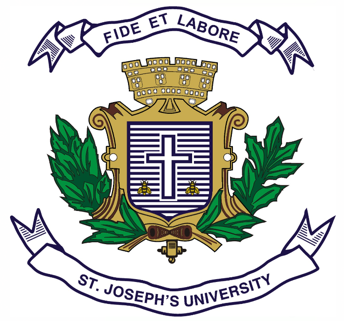 ST.JOSEPH’S UNIVERSITY, BENGALURU -27B.VOC. DIGITAL MEDIA AND ANIMATION – I SEMESTERSEMESTER EXAMINATION: OCTOBER 2023(Examination conducted in November /December 2023)VOA 1123: Short Stories(For current batch students only)Time- 2 hrs                  	                                 	       	              Max Marks-60This question paper has THREE parts and TWO printed page.Answer any FIVE of the following in 120 words each. Q6 is compulsory (5 x 5 = 25)Elucidate the personality of the main character in the story ‘Lottery’ Justify with an example.How did Arun react to Satish’s mother during their conversations?Who is the author of the short story ‘The Housewife’? What is the plot of the story?In what manner can the character of Patol Babu be considered as inspirational for the readers?What is the plot of the Panchatantra tale ‘The Brahmin’s Dream’? Explain the nature and character of the protagonist in ‘Patmugi’.Answer any TWO of the following in 200 words each.	                    (2 x 10 = 20)Explain how the following stories differ in nature of representing faith and trust: ‘The woman on Platform 8’ & ‘The Umbrella man’.Narrate briefly how the authors have created a vibrant setting with the descriptions of places and locality in the stories ‘My Aunt Gold Teeth’ and ‘In the South’.Summarise the short story ‘Gulabi Talkies’. Discuss briefly on the living conditions of the women in the village.Answer ONE of the following in 250 words.				      (1 x 15 = 15)With reference to the story ‘Khol Do’, describe the violence mentioned as part of the partition by the writer Manto.Describe the motherly attitude in the protagonist of the story ‘The woman on platform 8’.